                                    Сумська міська радаВиконавчий комітетРІШЕННЯвід                   №  У зв’язку із змінами, внесеними до постанови Кабінету Міністрів України від 17.06.2015 № 409 «Про затвердження Типового положення про регіональну та місцеву комісію з питань техногенно-екологічної безпеки і надзвичайних ситуацій» згідно з постановою Кабінету Міністрів України від 29.12.2021 № 1405 «Про внесення змін до деяких постанов Кабінету Міністрів України», керуючись статтею 40 Закону України «Про місцеве самоврядування в Україні», Виконавчий комітет Сумської міської ради          В И Р І Ш И В:Внести зміни до рішення Виконавчого комітету Сумської міської ради               від 30.12.2020 № 590 «Про комісію з питань техногенно-екологічної безпеки  та надзвичайних ситуацій Сумської міської територіальної громади», а саме: підпункт 4.3.8. пункту 4 Положення  про комісію з питань техногенно-екологічної безпеки та надзвичайних ситуацій Сумської міської територіальної громади, затвердженого рішенням Виконавчого комітету Сумської міської ради від 30.12.2020 № 590, викласти в такій редакції: «приймає рішення про класифікацію надзвичайної ситуації за кодом, класифікаційними ознаками та рівнем, забезпечує своєчасне інформування ДСНС України про прийняте рішення та подання матеріалів щодо підстав для прийняття такого рішення;».Міський голова                                                                                    О.М.ЛисенкоПетров 70 10 02Розіслати: згідно зі списком розсилки 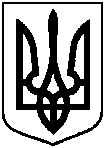                               Проект    оприлюднено  «___»__________ 20__ р.Про внесення змін до рішення  Виконавчого комітету Сумської міської ради від 30.12.2020 № 590 «Про комісію з питань техногенно- екологічної безпеки та надзвичайних ситуацій Сумської міської терито-ріальної громади» (зі змінами)